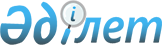 Вопpосы свободной тоpговой зоны "Атакент"
					
			Утративший силу
			
			
		
					Постановление Кабинета Министpов Республики Казахстан от 23 августа 1994 г. N 950. Утратило силу - постановлением Правительства РК от 9 февраля 2005 г. N 124 (P050124)



     Во исполнение Указа Президента Республики Казахстан от 18 апреля 1994 г. N 1663 
 U941663_ 
 "О свободной торговой зоне "Атакент" Кабинет Министров Республики Казахстан постановляет: 



     1. Утвердить: 



     Положение об Административном совете свободной торговой зоны "Атакент"; 



     (Абзац третий исключен - постановлением Правительства РК от 13 октября 1995 г. N 1327) 



     2. Пункт 2 исключен - постановлением Правительства РК от 13 октября 1995 г. N 1327. 



     3. Государственному комитету Республики Казахстан по государственному имуществу передать в установленном порядке Административному совету свободной торговой зоны "Атакент" право управления и пользования государственным пакетом акций в акционерном обществе Казахстанский центр делового сотрудничества "Атакент" на период действия свободной торговой зоны. 



     4. Министерству финансов Республики Казахстан с участием Административного совета свободной торговой зоны "Атакент" в месячный срок образовать таможенные подразделения и пункты с определением порядка их функционирования и содержания. 


    Премьер-министр



  Республики Казахстан


                              УТВЕРЖДЕНО      



                    постановлением Кабинета Министров



                          Республики Казахстан 



                       от 23 августа 1994 г. N 950


                            ПОЛОЖЕНИЕ



         об Административном совете свободной торговой зоны



                            "Атакент" 


                       I. Общие положения 


 



     1. Административный совет свободной торговой зоны "Атакент" (далее - СТЗ "Атакент") является высшим органом управления на территории свободной торговой зоны, ответственным за ее развитие и функционирование. 



     Административный совет содействует урегулированию взаимоотношений структурных подразделений СТЗ "Атакент" с органами государственного управления Республики Казахстан, а также с хозяйствующими и иными субъектами, в том числе зарегистрированными и действующими на территории СТЗ "Атакент". 



     2. Административный совет в своей деятельности руководствуется Конституцией и законодательством Республики Казахстан с учетом особенностей, предусмотренных Указом Президента Республики Казахстан от 18 апреля 1994 г. N 1663 "О свободной торговой зоне "Атакент", и другими решениями Президента Республики Казахстан и Правительства Республики Казахстан, а также настоящим Положением. 



     3. Основными задачами Административного совета являются: 



     разработка основных направлений развития СТЗ "Атакент" и определение механизмов их реализации; 



     создание на территории СТЗ "Атакент" единого торгово-экономического и экспозиционно-информационного комплекса международного значения и привлечение для этих целей отечественных и иностранных инвестиций и кредитов в установленном порядке; 



     обеспечение условий хозяйствующим и иным субъектам, зарегистрированным и действующим на территории СТЗ "Атакент", способствующим установлению взаимовыгодного делового сотрудничества, увеличению притока товарных ресурсов и налаживанию промышленно-технологической кооперации; 



     организация экспертизы проектов развития промышленных, сельскохозяйственных и других производств, ориентированных на внедрение ноу-хау, передовых технологий, выпуск продукции; 



     отработка, накопление организационного опыта и совершенствование экономико-правовых норм рыночных отношений для их использования в других регионах республики;



     организация и развитие на территории СТЗ "Атакент" индустрии услуг, включающей инжиниринговое, информационное, консалтинговое, маркетинговое и иное сервисное обслуживание.



     4. Административный совет строит свои взаимоотношения со всеми хозяйствующими и иными субъектами, в том числе с зарегистрированными и действующими на территории СТЗ "Атакент" на основе договоров. 


             II. Основные функции Административного совета 


     5. Исходя из своих основных задач, Административный совет СТЗ "Атакент":



     обеспечивает разработку и реализацию текущих и перспективных программ развития СТЗ "Атакент";



     рассматривает и утверждает бюджет СТЗ "Атакент";



     руководит деятельностью СТЗ "Атакент" и ее структурных подразделений;



     (Абзац пятый исключен - постановлением Правительства РК от 13 октября 1995 г. N 1327.) 



     организовывает работу по привлечению отечественных и иностранных инвестиций и кредитных средств для развития СТЗ "Атакент", реконструкции и строительства ее объектов; 



     принимает решение о создании и использовании фондов и других финансовых ресурсов СТЗ "Атакент"; 



     принимает меры по своевременному внесению в бюджет СТЗ "Атакент" сборов и платежей хозяйствующими и иными субъектами; 



     представляет интересы СТЗ "Атакент" в государственных и других органах управления, вносит предложения в государственные органы об изменении экономического и правового режима своей деятельности; 



     вносит предложения по разгосударствлению и приватизации объектов государственной собственности на территории СТЗ "Атакент" в Государственный комитет Республики Казахстан по государственному имуществу; 



     организовывает природо-охранную деятельность и обеспечивает сохранность историко-культурных ценностей на территории СТЗ "Атакент"; 



     осуществляет свою деятельность за счет бюджета СТЗ "Атакент". 




             III. Компетенция Административного совета 




     6. Для выполнения возложенных функций Административный совет имеет право: 



     образовывать структурные подразделения, самостоятельные организации, в том числе и с участием иностранного капитала, функционирующие на территории СТЗ "Атакент" на принципах самоокупаемости и самофинансирования; 



     запрашивать от хозяйствующих и иных субъектов, зарегистрированных и осуществляющих свою деятельность на территории СТЗ "Атакент", отдельные справочные материалы и информацию, необходимые для разработки текущих и перспективных программ; 



     создавать координационные, научно-технические и экспертные комиссии и группы по важнейшим проблемам и проектам, реализуемым с участием СТЗ "Атакент"; 



     заслушивать руководителей хозяйствующих и иных субъектов, зарегистрированных и осуществляющих свою деятельность на территории СТЗ "Атакент", по вопросам реализации программ и проектов развития СТЗ, выполнения ими принятых на себя обязательств; 



     осуществлять контроль за соблюдением хозяйствующими и иными субъектами правил природопользования и охраны окружающей среды, объектов инфраструктуры; 



     осуществлять контроль и ревизию финансово-хозяйственной деятельности хозяйствующих и иных субъектов, зарегистрированных и действующих на территориии СТЗ, с привлечением соответствующих контролирующих органов в установленном порядке; 



     принимать решения о приостановлении, запрещении отдельных видов деятельности хозяйствующего или иного субъекта или прекращении всей его деятельности, нормативных актов СТЗ "Атакент", обязательств, закрепленных в учредительных документах и контрактах, а также настоящего Положения.<*> 



     Решения Административного совета могут быть отменены в соответствии с законодательством Республики Казахстан. 



     Сноска. В абзаце восьмом исключены слова - постановлением Правительства РК от 13 октября 1995 г. N 1327. 



     7. Административный совет не может вмешиваться в хозяйственную, финансовую и иную деятельность хозяйствующих и иных субъектов, если эта деятельность не противоречит законодательству Республики Казахстан. 



     8. Административный совет определяет порядок предоставления хозяйствующим и иным субъектам, зарегистрированным и осуществляющим хозяйственную деятельность на территории СТЗ "Атакент", стимулирующих условий и льгот в соответствии с Указом Президента Республики Казахстан от 18 апреля 1994 г. N 1663 "О свободной торговой зоне "Атакент", а также порядок предоставления хозяйствующим и иным субъектам прав на аренду земли в соответствии с законодательством Республики Казахстан. 




              IV. Основные вопросы организации деятельности 



                            Административного совета 




     9. Административный совет возглавляется председателем, назначаемым Президентом Республики Казахстан. 



     Председатель Административного совета имеет трех заместителей. 



     Распределение и утверждение обязанностей между членами Административного совета производится председателем. 



     10. Председатель Административного совета несет персональную ответственность за выполнение возложенных на СТЗ "Атакент" задач и функций, устанавливает степень ответственности заместителей председателя и руководителей структурных подразделений по руководству отдельными направлениями СТЗ. 



     Председатель Административного совета: 



     в пределах совей компетенции издает приказы и дает указания, обязательные для исполнения всеми подчиненными ему структурами; 



     назначает и освобождает от должности своих заместителей, руководителей и их заместителей структурных подразделений Административного совета; 



     утверждает штаты, структуру, условия оплаты труда исполнительной дирекции и других подразделений; 



     имеет другие права в соответствии с законодательством Республики Казахстан и настоящим Положением. 



     11. Административный совет формируется в количестве 11 человек, в его состав входят председатель и его заместители по должности, руководители хозяйствующих и иных субъектов, зарегистрированных и осуществляющих свою деятельность на территории СТЗ "Атакент", и представители органов государственного управления. 



     Персональный состав Административного совета утверждается Кабинетом Министров Республики Казахстан по представлению председателя Административного совета. 



     12. Административный совет созывается председателем или по его поручению одним из его заместителей по мере необходимости, но не реже одного раза в квартал. В заседаниях Совета в необходимых случаях участвуют руководители хозяйствующих и иных субъектов, государственных органов, ученые и специалисты, имеющие непосредственное отношение к обсуждаемым вопросам. 



     Вопросы, рассматриваемые на заседаниях Административного совета, оформляются постановлением и решение считается принятым, если за него проголосовало не менее 2/3 членов Совета. 



     Решения Административного совета, принятые в пределах его компетенции, обязательны для исполнения всеми хозяйствующими и иными субъектами, зарегистрированными и осуществляющими свою деятельность на территории СТЗ. 



     13. Рабочим органом управления является исполнительная дирекция, формируемая Административным советом. 



     Исполнительная дирекция возглавляется генеральным директором, который одновременно является первым заместителем председателя Административного совета. 



     Права и обязанности исполнительной дирекции и генерального директора определяются Положением, утвержденным Административным советом. 



     14. Споры между Административным советом и хозяйствующими и иными субъектами рассматриваются в органах суда и арбитражного суда Республики Казахстан или по договоренности сторон в третейском суде. 



     15. Административный совет СТЗ "Атакент" имеет расчетный счет, печать со своим наименованием на казахском и русском языках. 


                              УТВЕРЖДЕНО



                     постановлением Кабинета Министров



                           Республики Казахстан



                       от 23 августа 1994 г. N 950




                           ПОЛОЖЕНИЕ 






        о порядке регистрации хозяйствующих субъектов на 



          территории свободной торговой зоны "Атакент"<*>



    Сноска. Положение признано утратившим силу - постановлением Правительства РК от 13 октября 1995 г. N 1327.

					© 2012. РГП на ПХВ «Институт законодательства и правовой информации Республики Казахстан» Министерства юстиции Республики Казахстан
				